САНКТ-ПЕТЕРБУРГСКИЙ ГОСУДАРСТВЕННЫЙ УНИВЕРСИТЕТ Отзыв на выпускную квалификационную работу магистрантана тему«АУДИТ В КИТАЕ»Чэнь Юймэнстудента ООП ВО «___Экономика__38.04.01_____»по направлению « «Экономика»»профиль: «Финансы, кредит, страхование и учет»1.Соответствие цели, задач и результатов исследования требованиям образовательного стандарта СПбГУ и образовательной программы в части овладения установленными компетенциями Цели, задачи и результаты данного исследования соответствуют требованиям образовательного стандарта СПбГУ и образовательной программы в части овладения установленными компетенциями 2. Обоснованность структуры и логики исследования. Структура достаточно обоснована и логически завершена. В главе 1 анализируется история развития аудиторской деятельности в Китае. В Главе 2 рассматривается с точки зрения форсайта основные субъекты аудиторского рынка в Китае.3. Наличие вклада автора в результаты исследования с учетом результатов проверки ВКР на предмет наличия/отсутствия неправомерных заимствований Уровень оригинальности работы 93%4.Новизна и практическая значимость исследования. Работа обладает элементами научной новизны. Автором самостоятельно предложена концепция работы. История аудита в Китае, имеющая двухтысячелетнюю практику, рассмотрена как эволюция от государственной ревизии к рыночному аудиту.5. Корректность использования методов исследования и анализа экономической информацииПриведенные в работе положения и выводы являются результатом анализа теоретического и практического материала, представленного фундаментальными и прикладными исследованиями отечественных и зарубежных авторов, данными официальной статистики.6. Актуальность используемых информационных источниковИспользуемые информационные источники актуальны.7.Соответствие предъявляемым требованиям к оформлению ВКР Работа соответствует предъявляемым требованиям к оформлению ВКР.8..Соблюдение графика выполнения ВКР  График выполнения ВКР соблюдался.9.Допуск к защите и оценка работы…Допущена. Оценка – «отлично» (А).Научный руководитель    ____________________             Гузов Ю.Н.,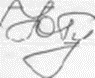 к.э.н., доцент, доцент СПбГУ.  